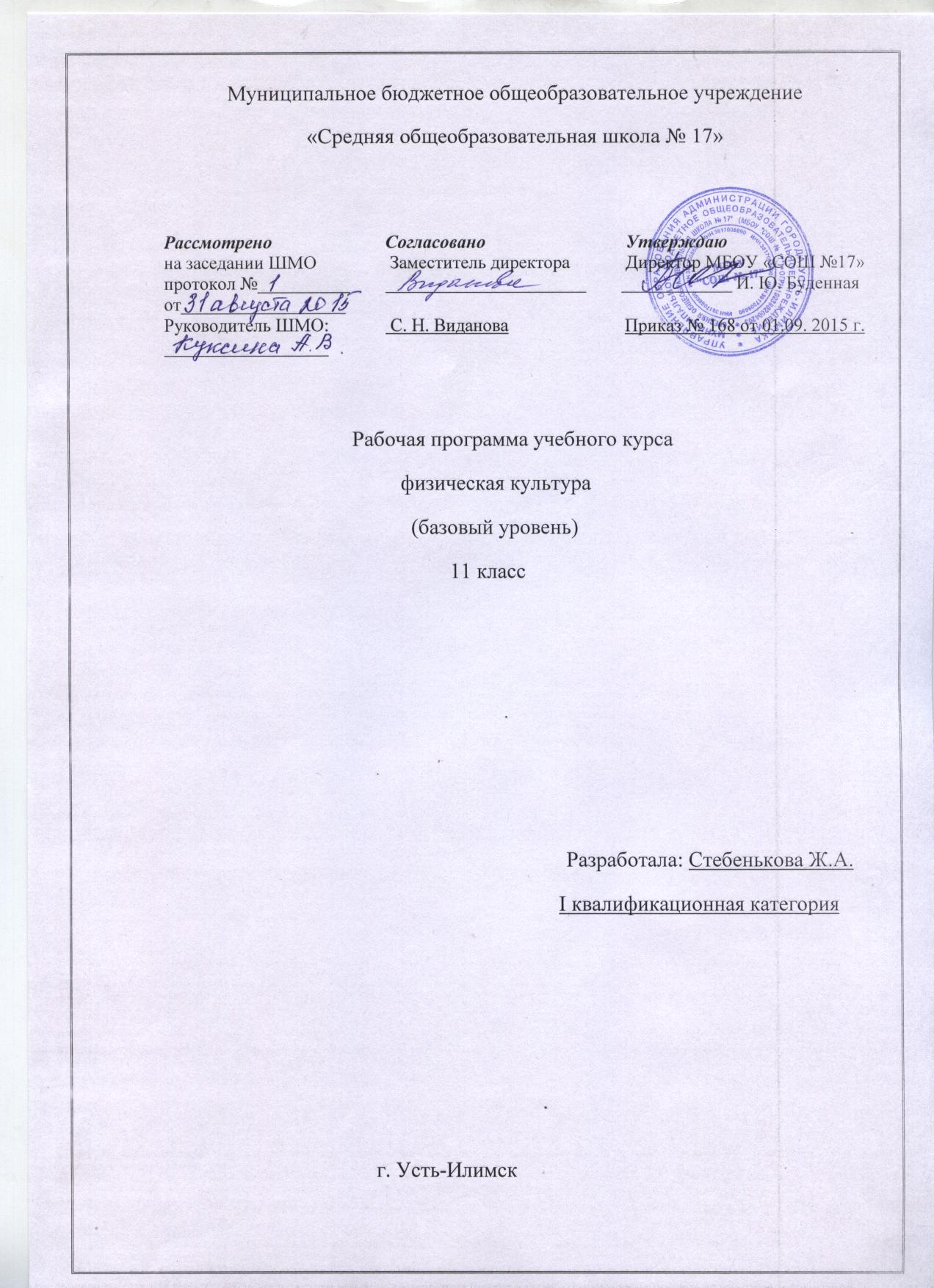                                                   Пояснительная записка	Рабочая программа  разработана в соответствии с требованиями федерального компонента государственного стандарта среднего (полного) общего образования, на основе образовательной программы школы, с учетом примерной программы по учебному предмету «Физическая культура» и авторской программы «Комплексная программа физического воспитания учащихся 1-11классов» В.И. Ляха, А.А. Зданевича (М.; Просвещение, 2012)Программа скорректирована следующим образом:1.Из раздела «Лыжная подготовка», ввиду отсутствия материальной базы распределены в раздел  «Кроссовая подготовка»-10часов и «Спортивные игры»-8часов. 2.Вариативная часть в количестве 15 часов распределены в раздел «Спортивные игры» -7 часов и «Легкая атлетика»-8 часов.Место учебной дисциплины в учебном планеСогласно учебному плану на изучение всех учебных тем программы по физическому воспитанию в 10-ом классе отводится 102 часа в год, 3 часа – в неделю.Программный материал делится на 2 части – базовую и вариативную. Базовый компонент составляет основу общегосударственного стандарта общеобразовательной подготовки в сфере физической культуры и не зависит от региональных, национальных и индивидуальных особенностей ученика. Базовым результатом образования в области физической культуры в 10классе является освоение учащимися основ физкультурной деятельности. Вариативная (дифференцированная) часть физической культуры обусловлена необходимостью учета индивидуальных способностей детей, региональных, национальных и местных особенностей работы школ. Программный материал усложняется по разделам каждый год за счет увеличения сложности элементов на ранее пройденных. Для прохождения теоретических сведений можно выделять время, как в процессе уроков, так и отдельно один час в четверти.   Важной особенностью образовательного процесса в основной школе является оценивание учащихся. Оценивание учащихся предусмотрено как по окончании раздела, так и по мере освоения умений и навыков. По окончании основной школы учащихся должен показать уровень физической подготовленности не ниже результатов, приведенных в разделе «Демонстрировать» что соответствует обязательному минимуму содержания образования. По окончании средней школы учащийся сдает дифференцированный зачет. Распределение учебного времени на различные виды программного материала (сетка часов) при трехчасовом занятии в неделю выглядит следующим образом:Основы знаний о физической культуре, умения и навыки.1.1.Социокультурные основы.10 класс. Физическая культура общества и человека, понятие физической культуры личности. Ценностные ориентации индивидуальной физкультурной деятельности: укрепление здоровья, физическое совершенствование и формирование здорового образа жизни Современное Олимпийское и физкультурно-массовое движения.       11 класс. Спортивно-оздоровительные системы физических упражнений в отечественной и зарубежной культуре, их цели и задачи, основы содержания и формы организации.Психолого-педагогические основы.        10 класс. Способы индивидуальной организации, планирования, регулирования и контроля физических нагрузок во время занятий физическими упражнениями. Основные формы и виды физических упражнений.        Понятие телосложения и характеристика его основных типов, способы составления комплексов физических упражнений из современных систем физического воспитания.        Основные технико-тактические действия в избранном виде спорта.       11 класс. Основы организации и проведения спортивно массовых соревнований по различным видам спорта. Особенности самостоятельной подготовки к участию в спортивно массовых мероприятиях. Способы регулирования массы тела.Медико-биологические основы.          10 класс. Роль физической культуры и спорта в профилактике заболеваний и укрепления здоровья. Основы организации двигательного режима, характеристика упражнений и подбор форм в зависимости от особенностей индивидуальной учебной деятельности, самочувствия и показателей здоровья.         11класс. Особенности техники безопасности и профилактики травматизма, профилактические и восстановительные мероприятия при организации и проведении спортивно-массовых и индивидуальных форм занятий физической культурой и спортом.          Вредные привычки, причины их возникновения и пагубное влияние на здоровье.   Приемы само регуляции.         10-11 классы. Аутогенная тренировка. Психомышечная и психорегулирующая тренировка.Элементы йоги.Баскетбол.         10-11 классы. Терминология баскетбола. Влияние игровых упражнений на развитие координационных способностей, психохимические процессы; воспитание нравственных и волевых качеств. Правила игры. Техника безопасности. Организация и проведение соревнований. Самоконтроль и дозирование нагрузки при занятиях баскетболом.Волейбол.           10-11 классы. Терминология волейболом. Влияние игровых упражнений на развитие координационных способностей, психохимические процессы; воспитание нравственных и волевых качеств. Правила игры. Техника безопасности. Организация и проведение соревнований. Самоконтроль и дозирование нагрузки при занятиях волейболом.Гимнастика с элементами акробатики.          10-11 классы. Основы биомеханики гимнастических упражнений. Влияние гимнастических упражнений на телосложение человека. Техника безопасности при занятиях гимнастикой. Оказание первой помощи. При занятиях гимнастическими упражнениями. Самоконтроль при занятиях гимнастикой.Легкая атлетика.          10-11 классы. Основы биомеханики легкоатлетических упражнений. Влияние легкой атлетики на развитие двигательных качеств. Правили проведения соревнований. Техника безопасности при проведении занятий легкой атлетикой. Самоконтроль при занятиях легкой атлетикой.         2.Демонстрировать.    Задачи физического воспитания учащихся 10-11 классов направлены:- на содействие гармоничному развитию личности, укреплению здоровья учащихся, закреплению навыков правильной осанки, профилактику плоскостопия; на содействие гармоничному развитию, выбору устойчивости к неблагоприятным условиям внешней среды, воспитание ценностных ориентаций, на здоровый образ жизни;- на обучение основам базовых видов двигательных действий;- на дальнейшее развитие координационных и кондиционных способностей;- на формирование знаний о личной гигиене, режиме дня, влиянии физических упражнений на состояние здоровья, работоспособность и развитие двигательных способностей на основе систем организма;- на углубленное представление об основных видах спорта;- приобщение к самостоятельным занятиям физическими упражнениями и занятиям любимым видом спорта в свободное время;-на формирование адекватной оценки собственных физических возможностей;-на содействие развития психических процессов и обучение психической саморегуляции.Рабочий план составлен с учетом следующих нормативных документов:- Федеральный закон «О физической культуре и спорте в Российской Федерации» от 04.12.2007г. № 329-ФЗ (ред. от 21.04.2011 г.) - Национальная доктрина образования в Российской Федерации. Постановление Правительства РФ от 04.10.2000 г.№ 751;- Базисный учебный план общеобразовательных учреждений Российской федерации. Приказ МО РФ от 09.03.2004 г. № 1312 (ред. От 30.08.2010 г.);- Обязательным минимумом содержания начального образования. Приказ МО РФ от 19.05.1998 г. № 1235;- Стратегия развития физической культуры и спорта на период до 2020 года. Распоряжение правительства РФ от 07.08.2009 г. № 1101-р;- О проведении мониторинга физического развития обучающихся. Письмо Минобрнауки РФ от 29.03.2010 г. № 06-499;-О Концепции Федеральной  целевой программы развития образования на 2011-2015 гг. Распоряжение Правительства РФ от 07.02.2011 г. № 163-р.МАТЕРИАЛЬНО-ТЕХНИЧЕСКОЕ ОБЕСПЕЧЕНИЕ ДИСЦИПЛИНЫI. Книгопечатная продукция1. Лях В.И., Зданевич А.А. Комплексная программа физического воспитания. 1-11 класс. – М.: Просвещение, 2012.2. Поурочные разработки по физкультуре: 10-11 классы. – М.: ВАКО, 2012.3. Физическое воспитание учащихся. 1-11кл. Пособие для учителя / Под ред. В.И. Ляха. – М.: Просвещение, 2010.4. Физическая культура. 1-11кл. / Под ред. В.И. Ляха, Л.Е. Любомирского, Г.Б. Мейксона. – М.: Просвещение, 1998.5. Физическая культура. 1-11кл. / Под ред. Г.Б. Мейксона, Л.Е. Любомирского, Л.Б. Кофмана. – М.: Просвещение, 2000.6. Янсон Ю.А. Физическая культура в школе. Научно-педагогический аспект. Книга для педагога. – Ростов н/Д: «Феникс», 2004.II. Компьютерные и информационно-компьютерные средства1. Тематическое планирование. ОБЖ. Физическая культура (компакт-диск) – издательство «Учитель», 2008.2. Физическая культура. 1-11 классы (компакт-диск) – издательство «Учитель», 2010.III. Учебно-практическое и учебно-лабораторное оборудование (инвентарь)Гимнастика:1) стенка гимнастическая; 2) козёл гимнастический;3) мост гимнастический подкидной; 4) скамейка гимнастическая;5) маты гимнастические; 6) скакалка гимнастическая;7) обруч гимнастический.Легкая атлетика:1) стойки для прыжков высоту;2) дорожка разметочная для прыжков в длину с места,3) секундомер;4) эстафетные палочки; 5) кегли;6) теннисные мячи.Спортивные и подвижные игры:1) комплект щитов баскетбольных с кольцами и сеткой;2) мячи баскетбольные, волейбольные, футбольные, резиновые;3) сетка волейбольная;Календарно-Тематическое ПланированиеНа 2015-2016 учебный год.Предмет: Физическая культураУчитель: Стебенькова Ж.А.Программа: Скорректированная программа по физической культуре В.И Ляха (3 часа в неделю) 11класс№Вид программного материалаКол-во часов (уроков)1.Базовая часть871.1Основы знаний о физической культуре и способах физкультурной деятельности В процессеурока1.2Спортивные игры381.3Гимнастика с элементами акробатики181.4Легкая атлетика211.5Кроссовая подготовка102.Вариативная часть152.1Спортивные игры72.2Легкая атлетика8Итого:102Физические способностиФизические упражненияМальчики ДевочкиСкоростные Бег 100м, с.Бег , с.14,35,017,55,4СиловыеПрыжок в длину с места, см215170СиловыеПодтягивание в висе на высокой перекладине, количество раз10-СиловыеПодтягивание из виса, лежа на низкой перекладине, количество раз-14К выносливостиБег , минБег , мин-13,3010,00-Раздел программыТемаСодержание№ п/пДата проведенияЛегкая атлетикаБегИнструктаж. Высокий старт Эстафетный бег1-2 2.09                 2.09Легкая атлетикаБегЭстафетный бег34.09Легкая атлетикаБегДлительный бег4 9.09Легкая атлетикаБегБег 30 м. Высокий старт59.09Легкая атлетикаМетанияМетание мяча611.09Легкая атлетикаМетанияЭстафеты метания мяча7 16.09Легкая атлетика  ПрыжкиПрыжок в длину с места816.09 Легкая атлетикаРазвитие физических качествПередача эстафетной палочки918.09ГимнастикаРазвитие физических качествТестирование – челночный бег 3x10м1023 .09ГимнастикаРазвитие физических качествТестирование – наклон туловища вперед1123 . 09ГимнастикаРазвитие физических качествТестирование подтягивание отжимание122 5. 09ГимнастикаРазвитие физических качествТестирование - пресс13 30.09Спортивные игрыБаскетболСтойка игрока. Передвижение 14 30.09Спортивные игрыБаскетболЛовля и передача мяча двумя руками от груди с пассивным сопровождением15 2,10Спортивные игрыБаскетболВедение с изменением скорости и направления16 7.10Спортивные игрыБаскетболБроски с места, макс. Расстояние до 4,8 метра177.10Спортивные игрыБаскетболБроски двумя руками, одной рукой 189.10Спортивные игрыБаскетболБроски мяча в движении1914.10Спортивные игрыБаскетболУчебно-тренировочная игра2014.10Спортивные игрыБаскетболШтрафной бросок 21 16.10Спортивные игрыБаскетболБроски с произвольных точек2221.10Спортивные игрыБаскетболУчебно-тренировочная игра23 21.10Спортивные игрыБаскетболЛовля и передача мяча в движении24 23.10Спортивные игрыБаскетболБросок в движении после ловли25 28.10Спортивные игрыБаскетболИндивидуальные защитные действия26 28.10Спортивные игрыБаскетболБросок в прыжке после ловли27 30.10Спортивные игрыБаскетболЗонная защита2813.11Спортивные игрыБаскетболУчебно-тренировочная игра29 18.11Спортивные игрыБаскетболШтрафной бросок30 18.11Спортивные игрыБаскетболЗонная защита31 20.11Спортивные игрыБаскетболЛичная защита32 25.11Спортивные игрыБаскетболБыстрый отрыв 33 25.11Спортивные игрыБаскетболИгра в нападении34 28.11Спортивные игрыБаскетболУчебно-тренировочная игра35 2.12 Спортивные игрыБаскетболБроски мяча36 2.12Спортивные игрыБаскетболБроски мяча в движении37 4.12Спортивные игрыБаскетболПередача мяча в парах38 9.12Спортивные игрыБаскетболПередача мяча в тройках399.12Спортивные игрыБаскетболТактика игры в нападении4011.12Спортивные игрыБаскетболТактика игры в защите4116.12Спортивные игрыБаскетболЛичная защита4216.12Спортивные игрыБаскетболПередача мяча в движении4318.12Спортивные игрыБаскетболУчебно-тренировочная игра4423.12Спортивные игрыБаскетболБроски мяча с заданных точек 4523.12Спортивные игрыБаскетболБроски мяча с трехочковой линии4625.12Спортивные игрыБаскетболКруговая тренировка47 13.01Спортивные игрыБаскетболУчебно-тренировочная игра48 13.01Спортивные игрыБаскетболУчебно-тренировочная игра4915.01Спортивные игрыВолейболПравило игры. Стойка игрока5020.01Спортивные игрыВолейболПередачи в группах5120.01Спортивные игрыВолейболВерхняя передача мяча5222.01Спортивные игрыВолейболПередачи в парах в тройках5327.01Спортивные игрыВолейболНижняя передача мяча5427.01Спортивные игрыВолейболПередачи мяча над собой5529.01Спортивные игрыВолейболПередачи мяча в группах563.02Спортивные игрыВолейболПодачи мяча573.02Спортивные игрыВолейболВерхняя подача мяча585.02Спортивные игрыВолейболПодачи мяча в заданную зону5910.02Спортивные игрыВолейболУчебно-тренировочная игра6010.02Спортивные игрыВолейболЗачет подачи мяча6112.02Спортивные игрыВолейболНападающий удар после подбрасывания6217.02Спортивные игрыВолейболУчебно-тренировочная игра6317.02Спортивные игрыВолейболНападающий удар6419.02Спортивные игрыВолейболЗачет - нападающий удар6524.02Спортивные игрыВолейболПрием мяча после подачи6624.02Спортивные игрыВолейболВерхняя передача после перемещения6726.02Спортивные игрыВолейболСовершенствование техники передач682.03Спортивные игрыВолейболВерхняя передача над собой692.03Спортивные игрыВолейболНижняя передача над собой 704.03Спортивные игрыВолейболУчебно-тренировочная игра719.03Спортивные игрыВолейболНижняя передача мяча729.03Спортивные игрыВолейболТактика игры7311.03Спортивные игрыВолейболПрием мяча с подачи7416.03Спортивные игрыВолейболУчебно-тренировочная игра7516.03Спортивные игрыВолейболПередачи в парах и тройках7618.03Спортивные игрыВолейболПередачи мяча в перемещении7723.03Спортивные игрыВолейболНападающий удар7823.03Спортивные игрыВолейболБлокирование796.04Спортивные игрыВолейболУчебно-тренировочная игра806.04ГимнастикаРазвитие физических качествСтроевая подготовка. Команды пол-оборота; полный шаг818.04ГимнастикаРазвитие физических качествПерестроения в колонны 2 4 8 8213.04ГимнастикаРазвитие физических качествОбщая физическая подготовка8313.04ГимнастикаРазвитие физических качествУчебно-тренировочная игра8415.04ГимнастикаРазвитие физических качествСиловые упражнения 8520.04ГимнастикаРазвитие физических качествУпражнения на развитие гибкости8620.04ГимнастикаРазвитие физических качествУпражнения на развитие гибкости8722.04ГимнастикаРазвитие физических качествУпражнения на развитие координации8827.04ГимнастикаРазвитие физических качествУпражнение с отягощением8927.04ГимнастикаРазвитие физических качествЭстафеты 9029.04ГимнастикаРазвитие физических качествТестирование914.05ГимнастикаРазвитие физических качествОбщая физическая подготовка924.05ГимнастикаРазвитие физических качествУпражнения на развитие координации936.05Легкая атлетикаБегБег 1000м9411.05Легкая атлетикаБегБег 30 м9511.05Легкая атлетикаПрыжкиЭстафеты9613.05Легкая атлетикаПрыжкиПрыжок в длину с места9718.05Легкая атлетикаМетаниеМетание мяча с места9818.05Легкая атлетикаМетаниеМетание мяча9920.05Легкая атлетикаБегБег на развитие выносливости10025.05Легкая атлетикаБегТестирование10125.05Легкая атлетикаБегЭстафеты10228.05